	Г. Брянск Сов. Р-н: ул. Софьи Перовской 83 оф. 104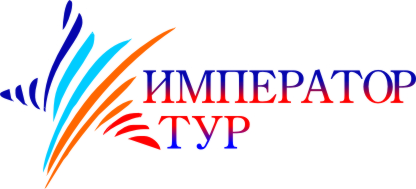 Тел (4832) 34-48-48, 72-43-48, 34-50-10Бежицкий р-н: ул. Ульянова 4 оф. 207 Тел. 318-111, 319-111,335-299www.imperator-tour.ruФедеральный реестровый номер туроператора: МВТ 014909
        Гостевой дом «ЖЕМЧУЖИНА» 
       АБХАЗИЯ. Город Новая Гагра.Расположение: 
«ЖЕМЧУЖИНА»— расположена в районе новой Гагры на закрытой, охраняемой территории, на самом берегу моря.  Расположение гостиницы «Жемчужина» больше подойдет отдыхающим, предпочитающим жить в оживленных районах с большим количеством туристов и развлечений. В пешей доступности от отеля работают многочисленные кафе и рестораны, куда можно отправиться вечером на ужин. Трапеза на берега моря принесет массу положительных эмоций. Также неподалеку находится городской рынок, куда часто ходят за свежими фруктами и овощами, магазины с сувенирной и прочей продукцией, набережная. По вечерам здесь открыто множество баров, дискотек и ресторанов. Таким образом, проживание в гостинице способно обеспечить разнообразный досуг в течение всего дня. Помимо этого, для приезжающих с детьми можно рекомендовать к посещению местный аквапарк – дойти до него легко пешком. Wi-Fi интернет на всей территории. Гостям предоставляется разово при заселении: пляжное полотенце, халаты, косметические принадлежности. Предоставляется возможность использовать гладильные принадлежности, стиральную машинку (для детских вещей) и микроволновку. Гостям гостевого дома предоставляется доступ на территорию отеля "Жоэквара" (бар, пляж, ресторан при наличии приобретённых талонов на питание) 
Размещение: 
Три 4-этажных корпуса.
–  2-х местный стандартный номер. В номере: раздельные кровати или одна двуспальная кровать, стулья, шкаф, тумбочка, кондиционер, телевизор, холодильник, санузел и душ в номере.
–  3-х местный стандартный номер. В номере: раздельные кровати, стулья, шкаф, тумбочка, кондиционер, телевизор, холодильник, санузел и душ в номере.
-  4-х местный «семейный» двухкомнатный номер. В номере: кровать двуспальная, диван, диван-кровать, журнальный столик, стулья, шкаф, тумбочка, кондиционер, телевизор, холодильник, санузел и душ в номере.Пляж: Городской, галечный, в 30 метрах. Также гости отеля могут пользоваться пляжем отеля Жоэквара, 350 м от отеляПитание: 
3-разовое шведский стол за дополнительную плату предоставляется в ресторане отеля «Жоэквара»Расчетный час: 
Заселение 14-00, выселение до 12-00Адрес:
Абхазия, г. Гагра,  ул. Спортивная, д. 18

В стоимость  тура входит: проезд  Брянск – Адлер (Казачий рынок) –трансфер (граница–отель– граница) -Брянск   
(Далее – около 500 метров пройти пешком до пограничного  поста на реке Псоу  до границы России и республики Абхазии. После самостоятельного прохождения паспортного и таможенного контроля до места отдыха будет предоставлен трансфер граница Абхазии – Гагры). Стоимость тура на одного человека (в рублях) за заезд: проезд (Адлер)   + трансфер (граница-отель-граница) + проживание  + страховка на дорогу на сезон 2023 года.
  Стоимость тура на одного человека (в рублях) за заезд: проезд (Адлер) + трансфер (граница–отель– граница) + проживание + 3-х разовое питание  на дорогу  на сезон 2023 года
Дополнительно оплачивается курортный сбор.Внимание!! При бронировании в системе поиска и бронирования тура в некоторых отелях используется динамическое ценообразование. Цена при бронировании может отличаться от расчёта в таблице.Необходимые документы:
Для взрослых РФ: Туристический ваучер, общегражданский российский паспорт или заграничный
Для иностранных граждан: загранпаспорт, виза, миграционная карта (в т.ч. при условии безвизового режима)
Для детей:
- для детей до 14 лет – оригинал свидетельства о рождении,
- для детей старше 14 лет – паспорт
- для несовершеннолетних детей в сопровождении третьих лиц (не родителей, законных опекунов) - нотариальное согласие законных представителей ребенка- для несовершеннолетних лиц от 14 лет и старше заселение в гостиницы без сопровождающих лиц осуществляется только с нотариально заверенного согласия родителей
Важно: детям до 18 лет обязательно наличие свидетельства о рождении, даже при наличии российского или загранпаспорта.
Рекомендуем и взрослым и детям брать с собой медицинский полис.
* Пересечение границы по временным удостоверениям личности невозможно.
* Пересечение границы для граждан стран бывшего СНГ и ближнего зарубежья производится только при наличии заграничного паспорта и миграционной карты.
* Пересечение границы по разорванному паспорту невозможно.

Отправление из Брянска в 07:00 час. от стадиона  «Динамо».
При размещении в отеле не гарантируется: расположение номеров рядом, этаж, вид, спальное место (раздельные или двуспальные кровати), если данная информация, не указана в названии категории номера.Просим учесть, что  может быть предоставлено размещение в аналогичном отеле такой же категории, или выше,  в случае непредвиденных ситуаций в отеле (без изменения объема услуг). 

Внимание! Компания оставляет за собой право вносить некоторые изменения в программу тура без уменьшения общего объема и качества услуг. Компания не несет ответственности за задержки, возникшие в результате   пробок, ремонта на дорогах, в случае тяжелой дорожной ситуации возможны поздние приезды в отели, объекты экскурсий. Заказ по телефонам:
Советский р-н: (4832) 34-48-48, 72-43-48
Бежицкий р-н: (4832) 318-111, 319-111Проживание
9 ночей2-х местный номер2-х местный номер
вид на море3-х местный номер4-х местный «семейный» 2-х комнатный1-о местный номерДети до 5 лет без места (проезд + коммунальные услуги)03.06-14.0627600298002570023100395001030006.06-17.0627600298002570023100395001030009.06-20.0627600298002570023100395001030012.06-23.0627600298002570023100395001030015.06-26.0627600298002570023100395001030018.06-29.0627600298002570023100395001030021.06-02.0727600298002570023100395001030024.06-05.0727900301002590023400400001030027.06-08.0728200304002610023700406001030030.06-11.0728500307002620024000411001030003.07-14.0728500307002620024000411001030006.07-17.0728500307002620024000411001030009.07-20.0728500307002620024000411001030012.07-23.0729300315002700024800419001030015.07-26.0729300315002700024800419001030018.07-29.0729300315002700024800419001030021.07-01.0829300315002700024800419001030024.07-04.0829300315002700024800419001030027.07-07.0829300315002700024800419001030030.07-10.0829300315002700024800419001030002.08-13.0829300315002700024800419001030005.08-16.0829300315002700024800419001030008.08-19.0829300315002700024800419001030011.08-22.0829300315002700024800419001030014.08-25.0829300315002700024800419001030017.08-28.0829300315002700024800419001030020.08-31.0829000312002670024500416001030023.08-03.0928900312002670024400415001030026.08-06.0928800310002660024300412001030029.08-09.0928600309002650024100410001030001.09-12.0928500308002650024000408001030004.09-15.0928500308002650024000408001030007.09-18.0928500308002650024000408001030010.09-21.0928500308002650024000408001030013.09-24.0928500308002650024000408001030016.09-27.09285003080026500240004080010300Проживание
9 ночей
С 3-Х РАЗОВЫМ ПИТАНИЕМ
С 3-Х РАЗОВЫМ ПИТАНИЕМ
С 3-Х РАЗОВЫМ ПИТАНИЕМ
С 3-Х РАЗОВЫМ ПИТАНИЕМ
С 3-Х РАЗОВЫМ ПИТАНИЕМДети до 5 лет без места (проезд + коммунальные услуги)Проживание
9 ночей2-х местный номер2-х местный номер
вид на море3-х местный номер4-х местный «семейный» 2-х комнатный1-о местный номерДети до 5 лет без места (проезд + коммунальные услуги)03.06-14.0634300361002960028000516001030006.06-17.0634300361002960028000516001030009.06-20.0634300361002960028000516001030012.06-23.0634300361002960028000516001030015.06-26.0634300361002960028000516001030018.06-29.0634300361002960028000516001030021.06-02.0734300361002960028000516001030024.06-05.0734600364002980028200522001030027.06-08.0734900367003000028300527001030030.06-11.0735200370003020028500532001030003.07-14.0735200370003020028500532001030006.07-17.0735200370003020028500532001030009.07-20.0735200370003020028500532001030012.07-23.0736000378003100029300540001030015.07-26.0736000378003100029300540001030018.07-29.0736000378003100029300540001030021.07-01.0836000378003100029300540001030024.07-04.0836000378003100029300540001030027.07-07.0836000378003100029300540001030030.07-10.0836000378003100029300540001030002.08-13.0836000378003100029300540001030005.08-16.0836000378003100029300540001030008.08-19.0836000378003090029300540001030011.08-22.0836000378003090029300540001030014.08-25.0836000378003090029300540001030017.08-28.0836000378003090029300540001030020.08-31.0835700375003060029000537001030023.08-03.0935700375003060029000537001030026.08-06.0935500373003050028900534001030029.08-09.0935400372003040028800531001030001.09-12.0935300371003030028800529001030004.09-15.0935300371003030028800529001030007.09-18.0935300371003030028800529001030010.09-21.0935300371003030028800529001030013.09-24.0935300371003030028800529001030016.09-27.09353003710030300288005290010300